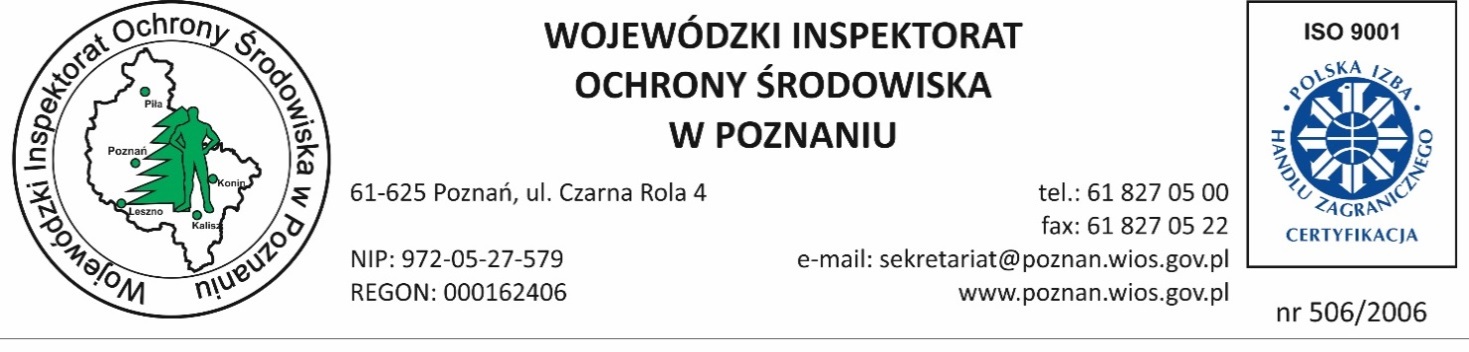 SPECYFIKACJA ISTOTNYCHWARUNKÓW ZAMÓWIENIAPodstawa prawna: ustawa z dnia 29 stycznia 2004 r. Prawo zamówień publicznych                           (tekst jednolity Dz. U. z 2019 r., poz. 1843) zwana dalej ustawąTryb postępowania: przetarg nieograniczonyPrzedmiot zamówienia: Usługa sprzątania pomieszczeń budynków oraz terenów wokół budynków należących do Głównego Inspektoratu Ochrony Środowiska                                              i Wojewódzkiego Inspektoratu Ochrony Środowiska w PoznaniuPoznań, listopad 2020 r.______________________________________________________________________________________________________________Administratorem danych osobowych jest Wielkopolski Wojewódzki Inspektor Ochrony Środowiska. Dane przetwarzane są w oparciu o przepisy prawa oraz w celu realizacji zadań w interesie publicznym. Szczegółowe informacje na temat przetwarzania danych osobowych znajdują się pod adresem: http://bip.poznan.wios.gov.pl/rodo oraz w siedzibie InspektoratuSpecyfikacja Istotnych Warunków Zamówieniaw trybie przetargu nieograniczonegonausługę sprzątania pomieszczeń budynków oraz terenów wokół budynków należących do Głównego Inspektoratu Ochrony Środowiska i Wojewódzkiego Inspektoratu Ochrony Środowiska w PoznaniuNazwa oraz adres Zamawiającego.Wojewódzki Inspektorat Ochrony Środowiska w Poznaniuul. Czarna Rola 4, 61-625 Poznań;REGON 000162406,NIP 972-05-27-579tel. 61 8270-500,fax. 61 8270-522e-mail: sekretariat@poznan.wios.gov.plESP: /wiospoz/skrytkawww.poznan.wios.gov.plgodziny pracy: 7:00 – 15:00Tryb udzielenia zamówienia.Postępowanie jest prowadzone na podstawie art. 39 i nast. ustawy z dnia 29 stycznia 2004 r. Prawo zamówień publicznych (tekst jednolity Dz. U. z 2019 r., poz. 1843 ze zm.) zwanej dalej „ustawą”. Wartość zamówienia nie przekracza kwoty określonej w przepisach wydanych na podstawie art. 11 ust. 8 ustawy.Zamawiający informuje, że w przedmiotowym postępowaniu zostanie zastosowana procedura wynikająca z art. 24aa ust. 1 ustawy (tzw. procedura odwrócona). Oznacza to, że Zamawiający najpierw dokona oceny ofert, a następnie zbada, czy Wykonawca, którego oferta została oceniona jako najkorzystniejsza, nie podlega wykluczeniu oraz spełnia warunki udziału w postępowaniu.Opis przedmiotu zamówienia.Określenie przedmiotu zamówienia.Przedmiotem zamówienia jest usługa sprzątania pomieszczeń budynków oraz terenów wokół budynków należących do Głównego Inspektoratu Ochrony Środowiska i Wojewódzkiego Inspektoratu Ochrony Środowiska w Poznaniu.Szczegółowy Opis Przedmiotu Zamówienia zawiera załącznik nr 2.1. – wykaz czynności i 2.2. – wykaz pomieszczeń.Zamawiający zaleca przeprowadzenie wizji lokalnej.Wizja lokalna budynku w Poznaniu możliwa jest od dnia ogłoszenia przetargu w dni powszednie w godzinach                       od 8.00-14.00.Osoby upoważnione przez Zamawiającego do kontaktu z Wykonawcami: Adrian Smoliński tel. 61 827 05 11,                       Roman Golecki tel. 61 827 05 11.Wizja lokalna budynku w Kaliszu możliwa jest od dnia ogłoszenia przetargu w dni powszednie w godzinach                          od 8.00-14.00.Osoby upoważnione przez Zamawiającego do kontaktu z Wykonawcami: Izabela Świątczak tel. 62 764 63 30.Wizja lokalna budynku w Koninie możliwa jest od dnia ogłoszenia przetargu w dni powszednie w godzinach                             od 8.00-14.00.Osoby upoważnione przez Zamawiającego do kontaktu z Wykonawcami: Małgorzata Jamrozik tel. 63 240 29 40.Wizja lokalna budynku w Lesznie możliwa jest od dnia ogłoszenia przetargu w dni powszednie w godzinach                      od 8.00-14.00.Osoby upoważnione przez Zamawiającego do kontaktu z Wykonawcami: Marlena Staszko tel. 65 529 58 56.Wizja lokalna budynku w Pile możliwa jest od dnia ogłoszenia przetargu w dni powszednie w godzinach                       od 8.00-14.00.Osoby upoważnione przez Zamawiającego do kontaktu z Wykonawcami: Mirosław Michaś tel. 67 212 23 12.UWAGA!Wykonawca zobowiązany jest do utrzymania zagwarantowanej w ofercie stawki odpisu w wysokości 35% kwoty brutto, o której mowa w ust. 2, jaka będzie przysługiwać Zamawiającemu do obniżenia wpłaty na PFRON, przez cały okres obowiązywania Umowy, zgodnie z oświadczeniem zawartym w treści oferty.3.2.	Podwykonawcy.Zamawiający dopuszcza, aby zamówienie zostało wykonane bez korzystania z podwykonawców.Zamawiający żąda wskazania przez Wykonawcę części zamówienia, których wykonanie zamierza powierzyć podwykonawcom i podania przez Wykonawcę firm podwykonawców.Wykonawca odpowiada za działania i zaniechania ewentualnych podwykonawców jak za własne.3.3.	Oferty częściowe.Nie dopuszcza się składania ofert częściowych.3.4.	Oferty wariantowe.Nie dopuszcza się składania ofert wariantowych.3.5.	Zamówienia, o których mowa w art. 67 ust 1 pkt. 6 ustawy.Zamawiający nie przewiduje udzielenia zamówień, o których mowa w art. 67 ust. 1 pkt 6 ustawy.3.6.	Wspólny Słownik Zamówień CPV.Główny przedmiot zamówienia: 90910000-9 – Usługi sprzątaniaDodatkowy przedmiot zamówienia:90911200-8 – Usługi sprzątania budynków90919200-4 – Usługi sprzątania biur3.7.	Wymóg zatrudnienia na umowę o pracę.Zamawiający stosownie do art. 29 ust. 3a ustawy, wymaga, aby osoby wykonujące czynności w zakresie realizacji przedmiotu zamówienia, których wykonanie polega na wykonywaniu pracy w sposób określony w art. 22 § 1 ustawy z dnia 26 czerwca 1974 r. – Kodeks pracy, zostały zatrudnione  przez wykonawcę lub podwykonawcę na podstawie umowy o pracę.3.7.1.	Rodzaj czynności niezbędnych do realizacji zamówienia, których dotyczą wymagania zatrudnienia na podstawie umowy o pracę przez wykonawcę lub podwykonawcę osób wykonujących czynności w trakcie realizacji zamówienia:czynności sprzątania opisane w załączniku nr 2.1. i 2.2. do specyfikacji,liczba osób – minimum 6 pełnych etatów (min. 2 etaty w Poznaniu oraz min. po jednym etacie                                    w Delegaturach).3.7.2.	Uprawnienia zamawiającego w zakresie kontroli spełniania przez wykonawcę wymagań, o których mowa                     w art. 29 ust. 3a, oraz sankcji z tytułu niespełnienia tych wymagań:	Sposób dokumentowania zatrudnienia ww. osób i sankcje z tytułu niespełnienia wymagań w zakresie zatrudnienia zawiera wzór umowy – załącznik nr 3 do specyfikacji.Termin wykonania zamówienia.Przedmiot zamówienia zrealizowany będzie w okresie:1) od dnia 1 stycznia 2021 r. do dnia 31 grudnia 2021 r.,lub w przypadku przedłużającej się procedury udzielenia niniejszego zamówienia:2) od dnia zawarcia umowy do dnia 31 grudnia 2021 r.Warunki udziału w postępowaniu.5.1.	O udzielenie zamówienia mogą ubiegać się wykonawcy, którzy nie podlegają wykluczeniu z postępowania                         na podstawie art. 24 ust. 1 pkt. 12-23 i art. 24 ust. 5 pkt. 1 i 8 ustawy oraz spełniają warunki udziału dotyczące:sytuacji ekonomicznej lub finansowej.Wykonawca spełni warunek jeżeli wykaże, że jest ubezpieczony od odpowiedzialności cywilnej w zakresie prowadzonej działalności związanej z przedmiotem zamówienia na łączną kwotę równą, co najmniej:             200 000,00 PLN.zdolności technicznej lub zawodowej.Wykonawca spełni warunek jeżeli wykaże, że w okresie ostatnich trzech lat przed upływem terminu składania ofert, a jeżeli okres prowadzenia działalności jest krótszy - w tym okresie wykonał lub wykonuje należycie:co najmniej 3 usługi, z których każda polegała na sprzątaniu pomieszczeń w budynkach użyteczności publicznej* o powierzchni minimum 2000 m2, wykonywana była w sposób ciągły przez okres, co najmniej              6 miesięcy i o wartości każdej z usług równej co najmniej 100 000,00 PLN wraz z podatkiem VAT, lub3 usługi, z których każda polegała na sprzątaniu pomieszczeń w budynkach użyteczności publicznej                      o powierzchni minimum 2000 m2, wykonywana była w sposób ciągły przez okres, co najmniej 6 miesięcy                i o łącznej wartości usług równej, co najmniej 300 000,00 PLN wraz z podatkiem VAT.*Budynki użyteczności publicznej są to obiekty wg definicji zawartej w Rozporządzeniu Ministra Infrastruktury z dnia 12 kwietnia 2002 r. w sprawie warunków technicznych, jakim powinny odpowiadać budynki i ich usytuowanie (t.j. Dz. U. z 2015 r. Poz. 1422).W przypadku usług nadal wykonywanych pod uwagę brana będzie tylko wartość i okres wykonanej usługi                        do dnia składania ofert.5.2.	W przypadku Wykonawców wspólnie ubiegających się o udzielenie zamówienia warunki, o których mowa                         w pkt. 5.1 SIWZ zostaną spełnione wyłącznie jeżeli:w przypadkach określonych w pkt. 5.1.1 warunek zostanie spełniony, jeżeli jeden z wykonawców                                 lub podwykonawców spełni warunek lub będą łącznie posiadać wartość ubezpieczenia na kwotę określoną                       w specyfikacji.w przypadkach określonych w pkt. 5.1.2 warunek zostanie spełniony, jeżeli jeden z wykonawców                          lub podwykonawców lub podmiotów udostępniających zasoby spełni warunek samodzielnie (nie sumuje się doświadczenia zawodowego - arg. na podstawie sentencji wyroku Krajowej Izby Odwoławczej z dnia 7 sierpnia 2014 r. [sygn. akt: Sygn. akt: KIO 1495/14]).Wykaz oświadczeń lub dokumentów, potwierdzających spełnianie warunków udziału w postępowaniu oraz brak podstaw wykluczenia.aktualne na dzień składania ofert oświadczenie, składane na podstawie art. 25a ust. 1 ustawy z dnia 29 stycznia 2004 r. Prawo zamówień publicznych – według wzoru załącznik nr 4 do SIWZ.Zamawiający przed udzieleniem zamówienia, wezwie Wykonawcę, którego oferta została najwyżej oceniona, do złożenia w wyznaczonym, nie krótszym niż 5 dni, terminie aktualnych na dzień złożenia następujących oświadczeń lub dokumentów:6.2.1.	W celu potwierdzenia braku podstaw wykluczenia Wykonawcy z udziału w postępowaniu, Zamawiający wezwie do dostarczenia następujących dokumentów:zaświadczenia właściwego naczelnika urzędu skarbowego potwierdzającego, że Wykonawca nie zalega z opłacaniem podatków, wystawionego nie wcześniej niż 3 miesiące przed upływem terminu składania ofert albo wniosków o dopuszczenie do udziału w postępowaniu, lub innego dokumentu potwierdzającego, że Wykonawca zawarł porozumienie z właściwym organem podatkowym w sprawie spłat tych należności wraz z ewentualnymi odsetkami lub grzywnami, w szczególności uzyskał przewidziane prawem zwolnienie, odroczenie lub rozłożenie na raty zaległych płatności lub wstrzymanie w całości wykonania decyzji właściwego organu;zaświadczenia właściwej terenowej jednostki organizacyjnej Zakładu Ubezpieczeń Społecznych lub Kasy Rolniczego Ubezpieczenia Społecznego albo innego dokumentu potwierdzającego, że Wykonawca nie zalega z opłacaniem składek na ubezpieczenia społeczne lub zdrowotne, wystawionego nie wcześniej niż 3 miesiące przed upływem terminu składania ofert albo wniosków o dopuszczenie do udziału w postępowaniu, lub innego dokumentu potwierdzającego, że Wykonawca zawarł porozumienie z właściwym organem w sprawie spłat tych należności wraz z ewentualnymi odsetkami lub grzywnami, w szczególności uzyskał przewidziane prawem zwolnienie, odroczenie lub rozłożenie na raty zaległych płatności lub wstrzymanie w całości wykonania decyzji właściwego organu;odpisu z właściwego rejestru lub z centralnej ewidencji i informacji o działalności gospodarczej, jeżeli odrębne przepisy wymagają wpisu do rejestru lub ewidencji, w celu potwierdzenia braku podstaw wykluczenia na podstawie art. 24 ust. 5 pkt 1 ustawy.**Wykonawca nie jest obowiązany do złożenia oświadczeń lub dokumentów potwierdzających okoliczności, o których mowa w art. 25 ust. 1 pkt 1 i 3, jeżeli zamawiający posiada oświadczenia lub dokumenty dotyczące tego wykonawcy lub może je uzyskać za pomocą bezpłatnych                   i ogólnodostępnych baz danych, w szczególności rejestrów publicznych w rozumieniu ustawy z dni 17 lutego 2005 r. o informatyzacji działalności podmiotów realizujących zadania publiczne (t.j. Dz.U.2019.700  ze zm.) - art. 26 ust. 6 ustawy Prawo zamówień publicznych.6.2.2.	W celu potwierdzenia przez wykonawcę spełnienia warunków udziału w postępowaniu dotyczących sytuacji ekonomicznej lub finansowej zamawiający wezwie do dostarczenia następujących dokumentów:potwierdzających, że wykonawca jest ubezpieczony od odpowiedzialności cywilnej w zakresie prowadzonej działalności związanej z przedmiotem zamówienia na sumę gwarancyjną określoną przez zamawiającego.6.2.3.	W celu potwierdzenia przez wykonawcę spełnienia warunków udziału w postępowaniu dotyczących zdolności technicznej lub zawodowej zamawiający wezwie do dostarczenia następujących dokumentów:wykazu usług wykonanych, a w przypadku świadczeń okresowych lub ciągłych również wykonywanych, w okresie ostatnich 3 lat przed upływem terminu składania ofert, a jeżeli okres prowadzenia działalności jest krótszy - w tym okresie, wraz z podaniem ich wartości, przedmiotu, dat wykonania i podmiotów, na rzecz których usługi zostały wykonane, oraz załączeniem dowodów określających czy te usługi zostały wykonane lub są wykonywane należycie, przy czym dowodami,  o których mowa, są referencje bądź inne dokumenty wystawione przez podmiot, na rzecz którego usługi były wykonywane, a w przypadku świadczeń okresowych lub ciągłych są wykonywane, a jeżeli z uzasadnionej przyczyny o obiektywnym charakterze wykonawca nie jest w stanie uzyskać tych dokumentów - oświadczenie wykonawcy; w przypadku świadczeń okresowych lub ciągłych nadal wykonywanych referencje bądź inne dokumenty potwierdzające ich należyte wykonywanie powinny być wydane nie wcześniej niż 3 miesiące przed upływem terminu składania ofert albo wniosków               o dopuszczenie do udziału w postępowaniu – według wzoru załącznik nr 5 do SIWZ.Dysponowanie zasobami innego podmiotu.6.3.1.	Wykonawca może w celu potwierdzenia spełniania warunków, o których mowa w pkt. 5.1.1-5.1.2 SIWZ w stosownych sytuacjach oraz w odniesieniu do przedmiotowego zamówienia, polegać na zdolnościach technicznych lub zawodowych lub sytuacji finansowej lub ekonomicznej innych podmiotów, niezależnie od charakteru prawnego łączących go z nim stosunków prawnych.6.3.2.	Zamawiający jednocześnie informuje, iż „stosowna sytuacja” o której mowa w pkt. 6.3.1. SIWZ wystąpi wyłącznie w przypadku kiedy: Wykonawca, który polega na zdolnościach lub sytuacji innych podmiotów udowodni zamawiającemu, że realizując zamówienie, będzie dysponował niezbędnymi zasobami tych podmiotów, w szczególności przedstawiając zobowiązanie tych podmiotów do oddania mu do dyspozycji niezbędnych zasobów na potrzeby realizacji zamówienia. Zobowiązanie musi wskazywać:zakres dostępnych wykonawcy zasobów innego podmiotu,sposób wykorzystania zasobów innego podmiotu, przez wykonawcę, przy wykonywaniu zamówienia publicznego,zakres i okres udziału innego podmiotu przy wykonywaniu zamówienia publicznego,informację czy podmiot, na zdolnościach którego wykonawca polega w odniesieniu do warunków udziału w postępowaniu dotyczących wykształcenia, kwalifikacji zawodowych lub doświadczenia, zrealizuje roboty budowlane, których wskazane zdolności dotyczą.Zamawiający oceni, czy udostępniane wykonawcy przez inne podmioty zdolności techniczne lub zawodowe lub ich sytuacja finansowa lub ekonomiczna, pozwalają na wykazanie przez wykonawcę spełniania warunków udziału w postępowaniu oraz zbada, czy nie zachodzą wobec tego podmiotu podstawy wykluczenia, o których mowa w art. 24 ust. 1 pkt 13–23 i ust. 5 pkt. 1 i 8.W odniesieniu do warunków dotyczących wykształcenia, kwalifikacji zawodowych lub doświadczenia, wykonawcy mogą polegać na zdolnościach innych podmiotów, jeśli podmioty te zrealizują roboty budowlane, do realizacji których te zdolności są wymagane. Wykonawca, który polega na sytuacji finansowej lub ekonomicznej innych podmiotów, odpowiada solidarnie z podmiotem, który zobowiązał się do udostępnienia zasobów, za szkodę poniesioną przez zamawiającego powstałą wskutek nieudostępnienia tych zasobów, chyba że za nieudostępnienie zasobów nie ponosi winy.6.3.3.	Zamawiający żąda od wykonawcy, który polega na zdolnościach lub sytuacji innych podmiotów na zasadach określonych w art. 22a, przedstawienia w odniesieniu do tych podmiotów dokumentów wymienionych w § 5 pkt. 2-4 rozporządzenia Ministra Rozwoju z dnia 26 lipca 2016  r. w sprawie rodzajów dokumentów, jakich może żądać zamawiający od wykonawcy w postępowaniu o udzielenie zamówienia (Dz. U. z 2016 r., poz. 1126).6.3.4.	Jeżeli zdolności techniczne lub zawodowe lub sytuacja ekonomiczna lub finansowa, podmiotu, na którego zdolnościach polega wykonawca, nie potwierdzają spełnienia przez wykonawcę warunków udziału w postępowaniu lub zachodzą wobec tych podmiotów podstawy wykluczenia, zamawiający będzie żądał, aby wykonawca w terminie określonym przez zamawiającego: 1) zastąpił ten podmiot innym podmiotem lub podmiotami lub 2) zobowiązał się do osobistego wykonania odpowiedniej części zamówienia, jeżeli wykaże zdolności techniczne lub zawodowe lub sytuację finansową lub ekonomiczną.6.4.	Dokumenty dotyczące przynależności do tej samej grupy kapitałowej.6.4.1.	Wykonawca w terminie 3 dni od dnia zamieszczenia na stronie internetowej informacji, o której mowa     w art. 86 ust. 5 ustawy, przekaże Zamawiającemu oświadczenie o przynależności lub braku przynależności do tej samej grupy kapitałowej, o której mowa w art. 24 ust. 1 pkt 23 ustawy. Wraz ze złożeniem oświadczenia, Wykonawca może przedstawić dowody, że powiązania z innym Wykonawcą nie prowadzą do zakłócenia konkurencji w postępowaniu o udzielenie zamówienia. Wzór oświadczenia stanowi załącznik nr 6 do SIWZ.6.5.	Informacja dla Wykonawców, którzy mają siedzibę lub miejsce zamieszkania poza terytorium Rzeczypospolitej Polskiej.Jeżeli Wykonawca ma siedzibę lub miejsce zamieszkania poza terytorium Rzeczypospolitej Polskiej, zamiast dokumentów, o których mowa w 6.2.1 a) – c):1) 	składa dokument wystawiony w kraju, w którym Wykonawca ma siedzibę lub miejsce zamieszkania, potwierdzający, że nie zalega z opłacaniem podatków, opłat, składek na ubezpieczenie społeczne lub zdrowotne, albo że zawarł porozumienie z właściwym organem w sprawie spłat tych należności wraz z ewentualnymi odsetkami lub grzywnami, w szczególności uzyskał przewidziane prawem zwolnienie, odroczenie lub rozłożenie na raty zaległych płatności lub wstrzymanie w całości wykonania decyzji właściwego organu -  wystawiony nie wcześniej niż 3 miesiące przed upływem tego terminu;2) 	składa dokument wystawiony w kraju, w którym Wykonawca ma siedzibę lub miejsce zamieszkania, potwierdzający, że nie otwarto jego likwidacji ani nie ogłoszono upadłości - wystawiony nie wcześniej niż 6 miesięcy przed upływem tego terminu.Dokumenty sporządzone w języku obcym są składane wraz z tłumaczeniem na język polski.6.6.	Informacja dla Wykonawców wspólnie ubiegających się o udzielenie zamówienia publicznego.6.6.1.	W przypadku wspólnego ubiegania się o zamówienie przez wykonawców oświadczenie, o którym mowa w pkt. 6.1 SIWZ składa każdy z Wykonawców wspólnie ubiegających się o zamówienie. Oświadczenie te ma wstępnie potwierdzać spełnianie warunków udziału w postępowaniu, brak podstaw wykluczenia w zakresie, w którym każdy z Wykonawców wykazuje spełnianie warunków udziału w postępowaniu, brak podstaw wykluczenia.6.6.2.	Wykonawcy występujący wspólnie muszą, zgodnie z zapisami art. 23 ust. 2 ustawy Prawo zamówień publicznych ustanowić pełnomocnika (lidera) do reprezentowania ich w postępowaniu o udzielenie niniejszego zamówienia lub do reprezentowania ich w postępowaniu oraz zawarciu umowy o udzielenie przedmiotowego zamówienia publicznego. Do oferty należy dołączyć pełnomocnictwo, które powinno dokładnie określać zakres umocowania.Informacje o sposobie porozumiewania się Zamawiającego z Wykonawcami oraz przekazywania oświadczeń lub dokumentów, a także wskazanie osób uprawnionych do porozumiewania się z Wykonawcami:Oświadczenia, wnioski, zawiadomienia oraz informacje Zamawiający oraz Wykonawcy, za wyjątkiem oferty, umowy oraz oświadczeń i dokumentów wymienionych w pkt. 6 przekazują:pisemnie za pośrednictwem operatora pocztowego w rozumieniu ustawy z dnia 23 listopada 2012 r. – Prawo pocztowe, osobiście, za pośrednictwem posłańca na adres Zamawiającego, tj.: Wojewódzki Inspektorat Ochrony Środowiska w Poznaniu, 61-625 Poznań, ul. Czarna Rola  4, lub przy użyciu środków komunikacji elektronicznej w rozumieniu ustawy z dnia 18 lipca 2002 r.  o świadczeniu usług drogą elektroniczną na adres e-mail: sekretariat@poznan.wios.gov.pl lub na adres Elektronicznej Skrzynki Podawczej (ESP) na elektronicznej Platformie Usług Administracji Publicznej  Zamawiającego (e-PUAP): /wiospoz/skrytka).Dokumenty, które należy uzupełnić na wezwania zamawiającego w trybie art. 26 ust. 2, 2f, 3 lub 3a ustawy mające potwierdzać spełnienie warunków udziału w postępowaniu lub brak podstaw do wykluczenia z postępowania składane są w oryginale lub kopii poświadczonej za zgodność z oryginałem przez wykonawcę. W przypadku składania elektronicznych dokumentów powinny być one opatrzone przez wykonawcę bezpiecznym podpisem elektronicznym weryfikowanym za pomocą ważnego kwalifikowanego certyfikatu.Oświadczenia lub dokumenty, o których mowa w rozporządzeniu Ministra Rozwoju z dnia 26 lipca 2016  r.                         w sprawie rodzajów dokumentów, jakich może żądać zamawiający od wykonawcy w postępowaniu o udzielenie zamówienia (Dz. U. z 2016 r., poz. 1126 ze zm.), składane są w oryginale lub kopii poświadczonej za zgodność z oryginałem.Poświadczenia za zgodność z oryginałem dokonuje odpowiednio wykonawca, podmiot, na którego zdolnościach lub sytuacji polega wykonawca, wykonawcy wspólnie ubiegający się o udzielenie zamówienia publicznego                              albo podwykonawca, w zakresie dokumentów lub oświadczeń, które każdego z nich dotyczą.Wszelką korespondencję dotyczącą niniejszego postępowania należy kierować do Zamawiającego z zapisem w nagłówku: „Dotyczy: przetargu nieograniczonego na usługę sprzątania”.Każdy Wykonawca ma prawo zwrócić się do Zamawiającego z wnioskiem o wyjaśnienie treści zawartych w Specyfikacji Istotnych Warunków Zamówienia. Zamawiający udzieli wyjaśnień wszystkim zainteresowanym, którzy otrzymali Specyfikację Istotnych Warunków Zamówienia pod warunkiem, że wniosek o wyjaśnienie treści Specyfikacji Istotnych Warunków Zamówienia wpłynie do Zamawiającego nie później niż do końca dnia, w którym upływa połowa wyznaczonego terminu składania ofert. Treść złożonych wniosków wraz z wyjaśnieniami udzielonymi przez Zamawiającego zostanie zamieszczona na stronie internetowej, na której jest zamieszczona niniejsza specyfikacja.Osobami ze strony Zamawiającego uprawnionymi do porozumiewania się z Wykonawcami są:- w sprawach merytorycznych – Monika Mikołajczak, Adrian Smoliński, Roman Golecki,  - w sprawach procedury udzielania zamówienia – Adam Szymanowski,w godzinach od 700 do 1500  od poniedziałku do piątku.Zamawiający nie zamierza zwołać zebrania z Wykonawcami.Termin związania ofertą.8.1.	Wykonawca będzie związany ofertą przez okres 30 dni. Bieg terminu związania ofertą rozpoczyna się wraz z upływem terminu składania ofert. (art. 85 ust. 5 ustawy). 8.2.	Wykonawca samodzielnie lub na wniosek Zamawiającego może przedłużyć termin związania ofertą, z tym że Zamawiający może tylko raz, co najmniej na 3 dni przed upływem terminu związania ofertą, zwrócić się do Wykonawców o wyrażenie zgody na przedłużenie tego terminu o oznaczony okres, nie dłuższy jednak niż 60 dni. Opis sposobu przygotowania oferty.Wykaz dokumentów składających się na ofertę.formularz ofertowy według wzoru załącznik nr 1 do SIWZ;Dodatkowo do oferty należy dołączyć:aktualne na dzień składania ofert oświadczenie, składane na podstawie art. 25a ust. 1 ustawy z dnia 29 stycznia 2004 r. Prawo zamówień publicznych – według wzoru załącznik nr 4 do SIWZ,zobowiązanie podmiotu do oddania Wykonawcy do dyspozycji na zasadach określonych w art. 22a niezbędnych zasobów na potrzeby realizacji zamówienia – według wzoru załącznik nr 7 do SIWZ (jeśli dotyczy),Jeżeli zasady reprezentacji Wykonawcy nie wynikają między innymi z odpisu z właściwego rejestru wymagane jest załączenie aktualnego dokumentu lub jego poświadczonej kopii za zgodność z oryginałem przez uprawnionego przedstawiciela do reprezentowania wykonawcy uprawniającego do składania podpisów w imieniu Wykonawcy.Oferta musi być sporządzona w języku polskim.Dokumenty sporządzone w języku obcym są składane wraz z tłumaczeniem na język polski.Wszystkie opracowane przez zamawiającego załączniki do niniejszej specyfikacji stanowią wyłącznie propozycję co do formy wymaganych dokumentów. Dopuszcza się przedstawienie wymaganych załączników w formie własnej opracowanej przez wykonawcę, pod warunkiem, iż dokumenty będą zawierać wszystkie żądane przez zamawiającego informacje zawarte w załącznikach i niniejszej specyfikacji oraz będą podpisane przez Wykonawcę.Każdy wykonawca może złożyć tylko jedną ofertę. Złożenie większej liczby ofert spowoduje odrzucenie wszystkich ofert złożonych przez danego wykonawcę. Ofertę składa się w jednym egzemplarzu.Wykonawca ponosi wszelkie koszty związane z przygotowaniem oferty.Zamawiający nie przewiduje zwrotu kosztów udziału w postępowaniu.Ofertę składa się pod rygorem nieważności w formie papierowej lub elektronicznej.Złożenie oferty.Złożenie oferty w formie elektronicznej.Wykonawca zamierzający złożyć ofertę w formie elektronicznej w postępowaniu o udzielenie zamówienia publicznego, musi posiadać konto na ePUAP. Wykonawca posiadający konto na ePUAP ma dostęp do formularzy: złożenia, zmiany, wycofania oferty lub wniosku oraz do formularza do komunikacji.Adres Elektronicznej Skrzynki Podawczej (ESP) na elektronicznej Platformie Usług Administracji Publicznej                     Zamawiającego (e-PUAP): /wiospoz/skrytka).Wymagania techniczne i organizacyjne wysyłania i odbierania dokumentów elektronicznych, elektronicznych kopii dokumentów i oświadczeń oraz informacji przekazywanych przy ich użyciu opisane zostały w Instrukcji użytkowania systemu miniPortal oraz ePUAP (załącznik nr 9 do SIWZ).Wykonawca składa ofertę za  pośrednictwem Formularza do złożenia, zmiany, wycofania oferty lub wniosku dostępnego na ePUAP i udostępnionego również na miniPortalu. Klucz publiczny niezbędny do zaszyfrowania oferty przez Wykonawcę jest dostępny dla wykonawców  na miniPortalu lub w załączniku nr 10 do SIWZ.                        W formularzu oferty/wniosku Wykonawca zobowiązany jest podać adres e-mail lub adres skrzynki ePUAP, na którym prowadzona będzie korespondencja związana z postępowaniem.Oferta powinna w postaci elektronicznej powinna być przygotowana  w formacie danych .pdf, .doc, .docx, .rtf, .xps, .xls i podpisana kwalifikowanym podpisem elektronicznym. Sposób złożenia oferty, w tym zaszyfrowania oferty opisany został w Instrukcji użytkowania systemu miniPortal oraz ePUAP (załącznik nr 9 do SIWZ).Za datę przekazania oferty, wniosków, zawiadomień, dokumentów elektronicznych, oświadczeń lub elektronicznych kopii dokumentów lub oświadczeń oraz innych informacji przyjmuje się datę ich przekazania na ePUAP.Identyfikator postępowania i klucz publiczny dla danego postępowania o udzielenie zamówienia dostępne są na Liście wszystkich postępowań na miniPortalu oraz stanowi załącznik nr 10 do SIWZ.Wszelkie informacje stanowiące tajemnicę przedsiębiorstwa w rozumieniu ustawy z dnia 16 kwietnia 1993 r. o zwalczaniu nieuczciwej konkurencji, które Wykonawca zastrzeże jako tajemnicę przedsiębiorstwa, powinny zostać złożone w osobnym pliku wraz z jednoczesnym zaznaczeniem polecenia „Załącznik stanowiący tajemnicę przedsiębiorstwa” a następnie wraz z plikami stanowiącymi jawną część skompresowane do jednego pliku archiwum (ZIP). Wykonawca może przed upływem terminu do składania ofert zmienić lub wycofać ofertę za  pośrednictwem Formularza do złożenia, zmiany, wycofania oferty lub wniosku dostępnego na  ePUAP i udostępnionych również na miniPortalu. Sposób zmiany i wycofania oferty został opisany w Instrukcji użytkownika dostępnej na miniPortalu i załączniku nr 9 do SIWZ.Wykonawca po upływie terminu do składania ofert nie może skutecznie dokonać zmiany ani wycofać złożonej oferty.Oferta w formie elektronicznej musi być  podpisana kwalifikowanym podpisem elektronicznym przez osoby uprawnione do reprezentowania Wykonawcy w obrocie gospodarczym, zgodnie z aktem rejestracyjnym                          i wymogami ustawowymi.Złożenie oferty w formie papierowej.Ofertę w formie pisemnej należy zszyć, zbindować, oprawić lub złożyć w innej formie uniemożliwiającej rozsypanie się kartek.Poprawki w ofercie muszą być naniesione czytelnie oraz opatrzone podpisem osoby (osób) podpisującej ofertę.Ofertę należy złożyć w nieprzejrzystej i zamkniętej kopercie lub innym opakowaniu w siedzibie Zamawiającego tj. w Wojewódzkim Inspektoracie Ochrony Środowiska w Poznaniu, ul. Czarna Rola 4, 61-625 Poznań, w Biurze Obsługi Klienta - pokój 7a oraz oznaczyć jak w poniższej ramce:        nazwa i adres wykonawcyWojewódzki Inspektorat Ochrony Środowiska w Poznaniuul. Czarna Rola 4, 61-625 Poznań„Oferta przetargowa na usługę sprzątania.”opatrzyć klauzulą „nie otwierać przed 08.12.2020 r. godzina 900”Zamawiający zaleca, aby informacje zastrzeżone, jako tajemnica przedsiębiorstwa były przez wykonawcę złożone w oddzielnej wewnętrznej kopercie z oznakowaniem „tajemnica przedsiębiorstwa”, lub spięte (zszyte) oddzielnie od pozostałych, jawnych elementów oferty. Brak jednoznacznego wskazania, które informacje stanowią tajemnicę przedsiębiorstwa oznaczać będzie, że wszelkie oświadczenia i zaświadczenia składane w trakcie niniejszego postępowania są jawne bez zastrzeżeń.Wykonawca może wprowadzić zmiany, poprawki, modyfikacje i uzupełnienia do złożonej oferty pod warunkiem, że zamawiający otrzyma zawiadomienie o wprowadzeniu zmian przed terminem składania ofert. Powiadomienie o wprowadzeniu zmian musi być złożone wg takich samych zasad, jak składana oferta tj. w kopercie odpowiednio oznakowanej napisem „ZMIANA – usługa sprzątania. Oznaczenie sprawy: WAT.272.1.13.2020”. Koperty oznaczone jak wyżej zostaną otwarte przy otwieraniu oferty wykonawcy, który wprowadził zmiany i po stwierdzeniu poprawności procedury dokonywania zmian, zostaną dołączone do oferty.Wykonawca ma prawo przed upływem terminu składania ofert wycofać się z postępowania poprzez złożenie powiadomienia, według tych samych zasad jak wprowadzanie zmian i poprawek z napisem na kopercie „WYCOFANIE – usługa sprzątania. Oznaczenie sprawy: WAT.272.1.13.2020”. Koperty oznakowane w ten sposób będą otwierane w pierwszej kolejności po potwierdzeniu poprawności postępowania wykonawcy oraz zgodności ze złożonymi ofertami. Koperty ofert wycofywanych nie będą otwierane.Oferta w formie papierowej musi być podpisana własnoręcznym podpisem przez osoby uprawnione do reprezentowania Wykonawcy w obrocie gospodarczym, zgodnie z aktem rejestracyjnym i wymogami ustawowymi.Miejsce oraz termin składania i otwarcia ofert.Oferty należy składać do dnia 08.12.2020 r. do godziny 800.Miejsce składania ofert Oferty w formie elektronicznej Wykonawcy składają za pośrednictwem Formularza do złożenia oferty dostępnego na ePUAP i miniPortalu (https://miniportal.uzp.gov.pl), e-PUAP: /wiospoz/skrytka.,Oferty w formie papierowej Wykonawcy składają w siedzibie zamawiającego tj. w Wojewódzkim Inspektoracie Ochrony Środowiska w Poznaniu, 61-625 Poznań, ul. Czarna Rola 4, Biuro Obsługi Klienta - pokój 7a.Otwarcie złożonych ofert nastąpi w dniu 08.12.2020 r. o godzinie 900.Miejsce otwarcia ofert: Wojewódzki Inspektorat Ochrony Środowiska w Poznaniu, 61-625 Poznań,                                  ul. Czarna Rola 4, pokój 13.Uwaga!Zachęcamy do rezygnacji z uczestnictwa w publicznych sesjach otwarcia ofert. Pełna informacja z otwarcia ofert zostanie opublikowana na stronie internetowej Inspektoratu.Bezpośrednio przed otwarciem ofert zamawiający poda kwotę, jaką zamierza przeznaczyć na sfinansowanie zamówienia.Otwarcie ofert elektronicznych następuje poprzez użycie aplikacji do szyfrowania ofert dostępnej na miniPortalu (https://miniportal.uzp.gov.pl) i dokonywane jest poprzez odszyfrowanie i otwarcie ofert za pomocą klucza prywatnego.Otwarcie ofert papierowych następuje poprzez otwarcie opakowania z ofertą.Otwarcie ofert jest jawne. Podczas otwarcia ofert Zamawiający odczyta informacje, o których mowa                       w art. 86 ust. 4 Ustawy.Niezwłocznie po otwarciu ofert Zamawiający zamieści na stronie bip.poznan.wios.gov.pl informacje, których mowa  w art. 86 ust. 5 Ustawy.Opis sposobu obliczenia ceny.Cena oferty, za całość zamówienia, musi być podana cyfrowo. Cena oferty winna być obliczona  i zapisana zgodnie z formularzem ofertowym. Cena ofertowa = (cena netto + 8% podatek VAT) + (cena netto + 23% podatek VAT).Dla czynności związanych z usługami zamiatania śmieci i usuwania śniegu, a także usługami związanymi z zagospodarowaniem terenów zieleni, należy przyjąć 8% stawkę podatku VAT, natomiast dla czynności związanych z usługami sprzątania obiektów, należy przyjąć 23% stawkę podatku VAT (wg PKWiU 2015 Dz. U. z 2015 r., poz. 1676) – zgodnie z czynnościami opisanymi przez Zamawiającego w SOPZ –    zał. nr 2.1. i 2.2. do SIWZ.Podatek VAT należy naliczyć zgodnie z ustawą z dnia 11 marca 2004 r. o podatku od towarów i usług. Ceny muszą być: podane i wyliczone w zaokrągleniu do dwóch miejsc po przecinku (zasada zaokrąglenia – poniżej 5 należy końcówkę pominąć, powyżej i równe 5 należy zaokrąglić w górę).Cenę oferty za wykonanie całości zamówienia określonego w SIWZ, musi uwzględniać wszystkie koszty dotyczące realizacji przedmiotu zamówienia, w tym wszelkie opłaty niezbędne do prawidłowej realizacji przedmiotu zamówienia.Rozliczenia między Zamawiającym a Wykonawcą prowadzone będą w walucie polskiej (złoty polski). Zamawiający nie przewiduje rozliczenia w walutach obcych.Opis kryteriów, którymi Zamawiający będzie się kierował przy wyborze oferty, wraz z podaniem znaczenia tych kryteriów i sposobu oceny ofert.Zamawiający wybiera ofertę najkorzystniejszą na podstawie kryteriów oceny ofert określonych w niniejszej Specyfikacji Istotnych Warunków Zamówienia.Do wyboru oferty przyjmuje się najkorzystniejszy bilans poniższych składników:Sposób punktowania rozpatrywanych ofert wg wag podanych w specyfikacji1. Cena za przedmiot zamówienia – 100%C = Cnx100/Cbgdzie,C - ilość punktów uzyskanych przez ofertę w kryterium najniższa cenaCn - cena najniższa spośród badanych ofert Cb - cena z badanej oferty - maksymalna ilość punktów za kryterium Cena za przedmiot zamówienia – 100,00 pkt.2. Łączna punktacja.Łączna punktacja jest sumą punktów uzyskanych w kryteriach: Cena za przedmiot zamówienia.Punktacja przyznawana ofertom w poszczególnych kryteriach będzie liczona z dokładnością do dwóch miejsc po przecinku. Najwyższa liczba punktów wyznaczy najkorzystniejszą ofertę.Informacje o formalnościach, jakie powinny zostać dopełnione po wyborze oferty w celu zawarcia umowy w sprawie zamówienia publicznego.13.1.	Zamawiający podpisze umowę z Wykonawcą, który przedłoży ofertę najkorzystniejszą z punktu widzenia kryteriów przyjętych w specyfikacji.13.2.	Wybrany Wykonawca zostanie zawiadomiony o terminie i miejscu podpisania umowy.13.3.	Wykonawcy wspólnie ubiegający się o niniejsze zamówienie, których oferta zostanie uznana za najkorzystniejszą, przed podpisaniem umowy o realizację zamówienia są zobowiązani dostarczyć Zamawiającemu stosowną umowę regulującą współpracę, zawierającą w swojej treści minimum następujące postanowienia:a)	określenie celu gospodarczego,b)	określenie, który z podmiotów jest upoważniony do występowania w imieniu pozostałych przy realizacji zamówienia,c)	oznaczenie czasu trwania współpracy Wykonawców wspólnie realizujących zamówienie, obejmującego minimum okres realizacji przedmiotu zamówienia,d)	zakaz zmian w umowie bez zgody Zamawiającego.13.4.	Osoby reprezentujące Wykonawcę przy podpisywaniu umowy powinny posiadać ze sobą dokumenty potwierdzające ich umocowanie do podpisania umowy, o ile umocowanie to nie będzie wynikać z dokumentów załączonych do oferty.13.5.	Wykonawca ma uprawnienie do zmiany terminu podpisania umowy, nie przekraczającego trzech dni roboczych, po zawiadomieniu Zamawiającego.13.6.	Niedopełnienie obowiązku podpisania umowy w uzgodnionym terminie, uznane zostanie za uchylenie się od jej podpisania.13.7.	W przypadku, gdy Wykonawca, którego oferta została wybrana jako najkorzystniejsza, uchyla się od zawarcia umowy, Zamawiający będzie mógł wybrać ofertę najkorzystniejszą spośród pozostałych ofert, bez przeprowadzenia ich ponownego badania i oceny chyba, że zachodzą przesłanki, o których mowa   w art. 93 ust. 1 ustawy.Wzór umowy.14.1. 	Wzór umowy jaka zostanie zawarta z wybranym Wykonawcą stanowi załącznik nr 3 do SIWZ. 14.2. 	Opis okoliczności umożliwiających dokonanie zmian postanowień umowy zawartej z wybranym Wykonawcą zawiera wzór umowy.Pouczenie o środkach ochrony prawnej przysługujących Wykonawcy w toku postępowania o udzielenie zamówienia:Zgodnie z art. 179 ustawy, środki ochrony prawnej przysługują Wykonawcy, a także innemu podmiotowi, jeżeli ma lub miał interes w uzyskaniu danego zamówienia oraz poniósł lub może ponieść szkodę w wyniku naruszenia przez Zamawiającego przepisów niniejszej ustawy.W niniejszym postępowaniu przysługują środki ochrony prawnej uregulowane w dziale VI, rozdział 1 - 3  w art. 179 – art. 198 g ustawy.1. Odwołanie przysługuje wyłącznie od niezgodnej z przepisami ustawy czynności Zamawiającego podjętej w postępowaniu o udzielenie zamówienia lub zaniechania czynności, do której Zamawiający jest zobowiązany na podstawie ustawy.2. Odwołanie przysługuje wyłącznie wobec czynności:wyboru trybu negocjacji bez ogłoszenia, zamówienia z wolnej ręki lub zapytania o cenę;określenia warunków udziału w postępowaniu;wykluczenia odwołującego z postępowania o udzielenie zamówienia;odrzucenia oferty odwołującego;opisu przedmiotu zamówienia;wyboru najkorzystniejszej oferty.3. Odwołanie powinno wskazywać czynność lub zaniechanie czynności Zamawiającego, której zarzuca się niezgodność z przepisami ustawy, zawierać zwięzłe przedstawienie zarzutów, określać żądanie oraz wskazywać okoliczności faktyczne i prawne uzasadniające wniesienie odwołania.4. Odwołanie wnosi się do Prezesa Izby w formie pisemnej lub w postaci elektronicznej, podpisane bezpiecznym podpisem elektronicznym weryfikowanym przy pomocy ważnego kwalifikowanego certyfikatu lub równoważnego środka, spełniającego wymagania dla tego rodzaju podpisu.5. Odwołujący przesyła kopię odwołania Zamawiającemu przed upływem terminu do wniesienia odwołania w taki sposób, aby mógł on zapoznać się z jego treścią przed upływem tego terminu. Domniemywa się, iż Zamawiający mógł zapoznać się z treścią odwołania przed upływem terminu do jego wniesienia, jeżeli przesłanie jego kopii nastąpiło przed upływem terminu do jego wniesienia przy użyciu środków komunikacji elektronicznej.6. Wykonawca może w terminie przewidzianym do wniesienia odwołania poinformować Zamawiającego o niezgodnej z przepisami ustawy czynności podjętej przez niego lub zaniechaniu czynności, do której jest on zobowiązany na podstawie ustawy, na które nie przysługuje odwołanie na podstawie art. 180 ust. 2.7. W przypadku uznania zasadności przekazanej informacji Zamawiający powtarza czynność albo dokonuje czynności zaniechanej, informując o tym Wykonawców w sposób przewidziany w ustawie dla tej czynności.8.Odwołanie wnosi się w terminie 5 dni od dnia przesłania informacji o czynności Zamawiającego stanowiącej podstawę jego wniesienia - jeżeli zostały przesłane za pomocą środków komunikacji elektronicznej, albo w terminie 10 dni - jeżeli zostały przesłane w inny sposób.9. Odwołanie wobec treści ogłoszenia o zamówieniu, a jeżeli postępowanie jest prowadzone w trybie przetargu nieograniczonego, także wobec postanowień Specyfikacji Istotnych Warunków Zamówienia, wnosi się w terminie 5 dni od dnia zamieszczenia ogłoszenia w Biuletynie Zamówień Publicznych lub Specyfikacji Istotnych Warunków Zamówienia na stronie internetowej.Tryb ogłoszenia wyników postępowania:16.1. 	Niezwłocznie po wyborze najkorzystniejszej oferty Zamawiający zawiadomi Wykonawców, którzy złożyli oferty, o:wyborze najkorzystniejszej oferty, podając nazwę albo imię i nazwisko, siedzibę albo miejsce zamieszkania i adres, jeżeli jest miejscem wykonywania działalności Wykonawcy, którego ofertę wybrano, oraz nazwy albo imiona i nazwiska, siedziby albo miejsca zamieszkania i adresy, jeżeli są miejscami wykonywania działalności Wykonawców, którzy złożyli oferty, a także punktację przyznaną ofertom w każdym kryterium oceny ofert                             i łączną punktację;Wykonawcach, którzy zostali wykluczeni;Wykonawcach, których oferty zostały odrzucone, powodach odrzucenia oferty, a w przypadkach, o których mowa w art. 89 ust. 4 i 5, braku równoważności lub braku spełniania wymagań dotyczących wydajności                          lub funkcjonalności;unieważnieniu postępowania– podając uzasadnienie faktyczne i prawne.16.2. 	Niezwłocznie po wyborze najkorzystniejszej oferty Zamawiający zamieści na stronie internetowej bip.poznan.wios.gov.pl zawiadomienie o wyborze najkorzystniejszej oferty, zawierające informację, o których mowa w pkt. 16.1. a) lub zawiadomienie o unieważnieniu postępowania, zawierające informację, o których mowa w pkt. 16.1. d).16.3.	Ogłoszenie o udzieleniu zamówienia zostanie opublikowane w Biuletynie Zamówień Publicznych w terminie 30 dni od dnia zawarcia umowy w sprawie zamówienia publicznego.Klauzula informacyjna RODO.Zgodnie z art. 13 ust. 1 i 2 rozporządzenia Parlamentu Europejskiego i Rady (UE) 2016/679 z dnia 27 kwietnia 2016 r. w sprawie ochrony osób fizycznych w związku z przetwarzaniem danych osobowych i w sprawie swobodnego przepływu takich danych oraz uchylenia dyrektywy 95/46/WE (ogólne rozporządzenie o ochronie danych) (Dz. Urz. UE L 119 z 04.05.2016, str. 1), dalej „RODO”, informuję, że: administratorem Państwa danych jest Wielkopolski Wojewódzki Inspektor Ochrony Środowiska z siedzibą w Poznaniu, ul. Czarna Rola 4. Wszelkich dodatkowych informacji możecie Pastwo zasięgnąć u Inspektora Ochrony Danych pod adresem iod@poznan.wios.gov.pl poprzez elektroniczną skrzynkę podawczą (ePUAP) lub listownie na podany wyżej adres siedziby.Pani/Pana dane osobowe przetwarzane będą na podstawie art. 6 ust. 1 lit. c RODO w celu związanym z postępowaniem o udzielenie zamówienia publicznego prowadzonym w trybie przetargu nieograniczonego na usługę sprzątania;odbiorcami Pani/Pana danych osobowych będą osoby lub podmioty, którym udostępniona zostanie dokumentacja postępowania w oparciu o art. 8 oraz art. 96 ust. 3 ustawy z dnia 29 stycznia 2004 r. – Prawo zamówień publicznych (t.j. Dz. U. z 2019 r. poz. 1843 zze zm.), dalej „ustawa Pzp”;  Pani/Pana dane osobowe będą przechowywane, zgodnie z art. 97 ust. 1 ustawy Pzp, przez okres 4 lat od dnia zakończenia postępowania o udzielenie zamówienia, a jeżeli czas trwania umowy przekracza 4 lata, okres przechowywania obejmuje cały czas trwania umowy;obowiązek podania przez Panią/Pana danych osobowych bezpośrednio Pani/Pana dotyczących jest wymogiem ustawowym określonym w przepisach ustawy Pzp, związanym z udziałem w postępowaniu o udzielenie zamówienia publicznego; konsekwencje niepodania określonych danych wynikają z ustawy Pzp;  w odniesieniu do Pani/Pana danych osobowych decyzje nie będą podejmowane w sposób zautomatyzowany, stosowanie do art. 22 RODO;posiada Pani/Pan:na podstawie art. 15 RODO prawo dostępu do danych osobowych Pani/Pana dotyczących;na podstawie art. 16 RODO prawo do sprostowania Pani/Pana danych osobowych;na podstawie art. 18 RODO prawo żądania od administratora ograniczenia przetwarzania danych osobowych z zastrzeżeniem przypadków, o których mowa w art. 18 ust. 2 RODO;  prawo do wniesienia skargi do Prezesa Urzędu Ochrony Danych Osobowych, gdy uzna Pani/Pan, że przetwarzanie danych osobowych Pani/Pana dotyczących narusza przepisy RODO;nie przysługuje Pani/Panu:w związku z art. 17 ust. 3 lit. b, d lub e RODO prawo do usunięcia danych osobowych;prawo do przenoszenia danych osobowych, o którym mowa w art. 20 RODO;na podstawie art. 21 RODO prawo sprzeciwu, wobec przetwarzania danych osobowych, gdyż podstawą prawną przetwarzania Pani/Pana danych osobowych jest art. 6 ust. 1 lit. c RODO. Pozostałe informacje.18.1. W sprawach nieuregulowanych w niniejszej specyfikacji zastosowanie mają przepisy ustawy Prawo zamówień publicznych. 18.2. Integralną częścią specyfikacji są następujące załączniki:Załącznik nr 1 – 	Formularz ofertowy. Załącznik nr 2.1.  – 	Szczegółowy Opis Przedmiotu Zamówienia – wykaz czynności.Załącznik nr 2.2. – 	Szczegółowy Opis Przedmiotu Zamówienia – wykaz pomieszczeń.Załącznik nr 3 – 	Wzór umowy.Załącznik nr 4 – 	Aktualne na dzień składania ofert oświadczenie, składane na podstawie art. 25a ust. 1 ustawy z dnia 29 stycznia 2004 r. Prawo zamówień publicznych.Załącznik nr 5 – 	Wykaz usług wykonanych, a w przypadku świadczeń okresowych lub ciągłych również wykonywanych, w okresie ostatnich 3 lat przed upływem terminu składania ofert, a jeżeli okres prowadzenia działalności jest krótszy - w tym okresie, wraz z podaniem ich wartości, przedmiotu, dat wykonania i podmiotów, na rzecz których usługi zostały wykonane.Załącznik nr 6 – 	Oświadczenie o przynależności lub braku przynależności do tej samej grupy kapitałowej, o której mowa w art. 24 ust. 1 pkt 23 ustawy.Załącznik nr 7 – 	Oświadczenie o przynależności lub braku przynależności do tej samej grupy kapitałowej, o której mowa w art. 24 ust. 1 pkt 23 ustawyZałącznik nr 8 – 	Zobowiązanie podmiotu do oddania Wykonawcy do dyspozycji na zasadach określonych w art. 22a niezbędnych zasobów na potrzeby realizacji zamówieniaZałącznik nr 9 – 	Instrukcja użytkownika systemu https://miniportal.uzp.gov.pl/Załącznik nr 10 – 	Identyfikator postępowania i klucz publiczny dla danego postępowania.Z dniem  27.11.2020 r. zatwierdzam Specyfikację Istotnych Warunków Zamówienia.Wielkopolski Wojewódzki InspektorOchrony Środowiska - Waldemar Kołaski -Lp.Nazwa KryteriumZnaczenie (waga) kryterium1Cena za przedmiot zamówienia100%